БОЙОРОК                                                                           РАСПОРЯЖЕНИЕ         «05» апрель 2016 й                      №  8 р                        «05»  апреля 2016 г  Об утверждении Плана мероприятий по реализации в сельском поселении Старотумбагушевский сельсовет муниципального района Шаранский район Республики Башкортостан Стратегии противодействия экстремизму в Российской Федерации до 2025 годаВо исполнение распоряжения Главы Республики Башкортостан от 14.11.2015 г. № РГ-190дсп «Об утверждении Плана мероприятий по реализации в Республике Башкортостан Стратегии противодействия экстремизму в Российской Федерации до 2025 года»:Утвердить План мероприятий по реализации в сельском поселении Старотумбагушевский сельсовет муниципального района Шаранский район Республики Башкортостан Стратегии противодействия экстремизму в Российской Федерации до 2025 года (далее - План) согласно приложению № 1.Предоставлять информацию о ходе выполнения Плана в администрацию муниципального района ежегодно, до 15 января года, следующего за отчетным.Контроль за выполнением настоящего распоряжения оставляю за собой.Глава сельского поселения                                                   И.Х. БадамшинПриложение № 1 к распоряжению главы сельского поселения Старотумбагушевский сельсовет муниципального района Шаранский район Республики Башкортостан № 8 р от 05.04.2016 г. Планмероприятий по реализации в сельском поселении Старотумбагушевский сельсовет муниципального района Шаранский район Республики Башкортостан Стратегии противодействия экстремизму в Российской Федерации до 2025 годаБашкортостан РеспубликаһыныңШаран районымуниципаль районыныңИске Томбағош  ауыл советыауыл биләмәһе ХакимиәтеҮҙәк урамы, 14-се йорт, Иске Томбағош  ауылыШаран районы Башкортостан Республикаһының 452636Тел.(34769) 2-47-19, e-mail:sttumbs@yandex.ruwww.stumbagush.sharan-sovet.ru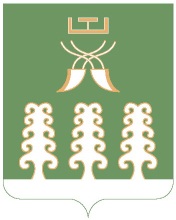 Администрация сельского поселенияСтаротумбагушевский сельсоветмуниципального районаШаранский районРеспублики Башкортостанул. Центральная, д.14 д. Старотумбагушево                             Шаранского района Республики Башкортостан, 452636Тел.(34769) 2-47-19, e-mail:sttumbs@yandex.ru,www.stumbagush.sharan-sovet.ru№ п/пНаименование мероприятияСроки исполненияОтветственные исполнители1234В сфере правоохранительной деятельностиВ сфере правоохранительной деятельностиВ сфере правоохранительной деятельностиВ сфере правоохранительной деятельности1.Проведение мероприятий по защите населения, безопасности и антитеррористической защищенности мест проживания и массового пребывания людей, объектов транспортной инфраструктуры и жизнеобеспеченияпостоянноАдминистрация сельского поселения2.Обеспечение организаторами собраний, митингов, демонстраций, шествий и других публичных мероприятий безопасности граждан и общественного порядка в местах их пребыванияпо мере необходимостиАдминистрация сельского поселенияВ сфере государственной миграционной политикиВ сфере государственной миграционной политикиВ сфере государственной миграционной политикиВ сфере государственной миграционной политики3.Проведение комплексных оперативно-профилактических мероприятий по противодействию нелегальной миграции, в том числе по проверке законности пребывания на территории сельского поселения и осуществления трудовой деятельности иностранными гражданами и лицами без гражданства, соблюдения требований миграционного законодательства по использованию иностранной рабочей силыпостоянноАдминистрация сельского поселения4.Разработка программ социальной и культурной интеграции мигрантов в российское общество и их адаптация к условиям жизнипостоянноАдминистрация сельского поселения